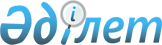 Қазақстан Республикасында мектепке дейінгі тәрбие мен оқытуды қолдау жөніндегі 2007-2009 жылдарға арналған іс-шаралар жоспарын бекіту туралыҚазақстан Республикасы Үкіметінің 2007 жылғы 5 ақпандағы N 83 Қаулысы

«     "Қазақстан Республикасында білім беруді дамытудың 2005-2010 жылдарға арналған мемлекеттік бағдарламасы туралы" Қазақстан Республикасы Президентінің 2004 жылғы 11 қазандағы N 1459  Жарлығын  іске асыру мақсатында Қазақстан Республикасының Үкіметі  ҚАУЛЫ ЕТЕДІ : 

      1. Қоса беріліп отырған Қазақстан Республикасында мектепке дейінгі тәрбие мен оқытуды қолдау жөніндегі 2007-2009 жылдарға арналған іс-шаралар жоспары (бұдан әрі - Іс-шаралар жоспары) бекітілсін. 

      2. Орталық және жергілікті атқарушы органдар: 

      1) Іс-шаралар жоспарының уақтылы орындалуын қамтамасыз етсін; 

      2) жарты жылдықтың және жылдың қорытындылары бойынша 10 шілдеге және 10 қаңтарға қарай Қазақстан Республикасы Білім және ғылым министрлігіне Іс-шаралар жоспарының орындалу барысы туралы ақпарат ұсынсын. 

      3. Қазақстан Республикасы Білім және ғылым министрлігі жыл сайын 20 шілдеге және 20 қаңтарға қарай Қазақстан Республикасының Үкіметіне Іс-шаралар жоспарының орындалу барысы туралы жиынтық ақпаратты ұсынуды қамтамасыз етсін. 

      4. Осы қаулы қол қойылған күнінен бастап қолданысқа енгізіледі.        Қазақстан Республикасының 

      Премьер-Министрі                                                Қазақстан Республикасы  

                                                  Үкіметінің       

                                             2007 жылғы 5 ақпандағы  

                                                  N 83 қаулысымен    

                                                       бекітілген      Қазақстан Республикасында мектепке дейінгі тәрбие мен 

      оқытуды қолдау жөніндегі 2007-2009 жылдарға 

              арналған іс-шаралар жоспары          Жиыны: 

                        2007-2009      20582,775 

                        жылдар 

                                       2007 ж. - 0 

                                       2008 ж. - 9894,86 

                                       2009 ж. - 10687,915 

                                       20573,35 Жергілікті бюджеттер 

                                       2008 ж. - 9889,7 

                                       2009 ж. - 10683,65 

                                       9,425  Жеке инвестициялар 

                                       2008 ж. - 5,16 

                                       2009 ж. - 4,265        Ескертпе: 

      * іс-шараларды қаржыландыру көлемі тиісті қаржы жылына арналған жергілікті бюджеттерді жоспарлаған кезде нақтыланатын болады. 

      Аббревиатуралардың толық жазылуы: 

      ҚР Біліммині       Қазақстан Республикасы Білім және ғылым 

                         министрлігі 

      ҚР Статистика агенттігі  Қазақстан Республикасы Статистика 

                               агенттігі 

      ҮЕҰ                үкіметтік емес ұйымдар 
					© 2012. Қазақстан Республикасы Әділет министрлігінің «Қазақстан Республикасының Заңнама және құқықтық ақпарат институты» ШЖҚ РМК
				Р/с 

N 
№ 
Іс-шаралар 
Аяқтау 

нысаны 
Жауапты 

орындау- 

шылар 
Орын- 

дау 

мерзі- 

мі 
Болжам- 

ды 

шығыс- 

тар 

(млн. 

теңге)* 
Қаржы- 

ландыру 

көздері 
1 
2 
3 
4 5 
6 
7 
1. Мектепке дейінгі тәрбие мен оқытуды қамтамасыз ету 

мәселелеріндегі үйлестіруді жүзеге асыру 
1. Кеңес құрамына 

мүдделі аумақтық 

органдардың, 

ведомстволардың, 

ата-аналар 

коғамдастығының 

және ҮЕҰ-ның 

өкілдерін енгізе 

отырып, облыстар, 

Астана және 

Алматы қадалары 

әкімдерінің 

жанынан Мектепке 

дейінгі тәрбие 

жөніндегі 

үйлестіру 

кеңестерін құру Әкім- 

діктер- 

дің 

қаулы- 

лары, 

ҚР 

Білім- 

миніне 

ақпарат Облыстар- 

дың, 

Астана 

және 

Алматы 

қалала- 

рының 

әкімдері 2007 

жылғы 

10 

шілде Талап 

етіл- 

мейді 2. Қазақстан 

Республикасының 

мектепке дейінгі, тәрбие 

мен оқыту жүйе- 

сінің жай-күйіне 

жыл сайын 

мониторинг 

жүргізу ҚР 

Білім- 

миніне 

ақпарат Облыс- 

тардың, 

Астана 

және 

Алматы 

қалала- 

рының 

әкімдері жыл 

сайын 

10 

қаң- 

тарға Талап 

етіл- 

мейді 2. Мектепке дейінгі тәрбие мен оқытудың өңірлік жүйесін 

күшейту 
3. "Балабақшаға барамыз" атты мектепке дейінгі тәрбие мен оқытуды қолдаудың өңірлік жоспарларын әзірлеу Әкім- 

діктер- 

дің 

қаулы- 

лары,  

ҚР 

Білім- 

миніне 

ақпарат Облыс- 

тардың, 

Астана 

және 

Алматы 

қалала- 

рының 

әкімдері 2007 жылғы 10 шілде Талап 

етіл- 

мейді 4. Мектепке 

дейінгі ұйымдар 

салуды жүзеге 

асыру Әкім- 

діктер- 

дің 

қаулы- 

лары, 

ҚР 

Білім- 

миніне 

ақпарат Облыс- 

тардың, 

Астана 

және 

Алматы 

қалала- 

рының 

әкімдері 10 қаңтар, 10 шілде, 2008-2009 жылдар 9183,4 2008 ж. - 4073,2 

2009 ж. - 5110,2 Жергі- 

лікті 

бюджеттер 5. Мектепке 

дейінгі шағын 

орталықтарды, 

мектепке дейінгі 

жастағы балалар- 

ды түзеу оларға 

инклюзивтік 

білім беру 

кабинеттерін 

құру Әкім- 

діктер- 

дің 

қаулы- 

лары, 

ҚР 

Білім- 

миніне 

ақпарат Облыстардың, Астана және Алматы қалаларының әкімдері 10 қаңтар, 10 шілде, 2008-2009 жылдар 509,1 2008 ж. - 293,6 

2009 ж. - 215,5 Жергі- 

лікті 

бюджеттер 6. Бұрын жабылып 

қалған мектепке 

дейінгі ұйымдарды 

қалпына келтіру Әкім- 

діктер- 

дің 

қаулы- 

лары, 

ҚР 

Білім- 

миніне 

ақпарат Облыс- 

тардың, 

Астана 

және 

Алматы 

қалала- 

рының 

әкімдері 10 қаңтар, 10 шілде, 2008-2009 жылдар 4588,2 4585,2 2008 ж. - 2874,4 

2009 ж. - 1710,8 

3,0 2008 ж. - 1,5 

2009 ж. - 1,5 Жергі- 

лікті 

бюджеттер 

Жеке 

инвес- 

тициялар 7. Балаларды ерте 

жастан дамыту 

бағдарламаларын 

енгізу жөніндегі 

білім беру 

ұйымдарының базасында 

ата-аналарға 

арналған 

консультация 

пункттерін, 

демалыс күнгі 

топтарды ашу Әкімдік- 

тердің 

қаулы- 

лары, 

ҚР 

Білім- 

миніне 

ақпарат Облыс- 

тардың, 

Астана 

және 

Алматы 

қалала- 

рының 

әкімдері 10 қаңтар, 10 шілде, 2008 -2009 жылдар 51,7 2008 ж. - 11,5 

2009 ж. - 40,2 Жергі- 

лікті 

бюджеттер 8. Мемлекеттік 

мектепке дейінгі 

ұйымдарды күрделі жөндеуді 

қамтамасыз ету Әкімдік- 

тердің 

қаулы- 

лары, 

ҚР 

Білім- 

миніне 

ақпарат Облыс- 

тардың, 

Астана 

және 

Алматы 

қалала- 

рының 

әкімдері 10 қаңтар, 10 шілде, 2008-2009 жылдар 3106,8 2008 ж. - 1374,6 

2009 ж. - 1732,2 Жергі- 

лікті бюджеттер 9. Мемлекеттік мектепке дейінгі 

ұйымдарды 

компьютерлен- 

діруді  

қамтамасыз ету Әкім- 

діктер- 

дің 

қаулы- 

лары, 

ҚР 

Білім- 

миніне 

ақпарат Облыс- 

тардың, 

Астана 

және 

Алматы 

қалаларын 

ың 

әкімдері 10 қаңтар, 10 шілде, 2008 - 2009 жылдар 756,0 755,7 2008 ж. - 272,0 

2009 ж. - 483,7 

0,3 

2008 ж. - 0,15 

2009 ж. - 0,15 Жергі- 

лікті бюджеттер 

Жеке 

инвести- 

циялар 10. Мемлекеттік мектепке дейінгі ұйымдардың тәрбиеленушілерін оқу-көрнекі 

құралдарымен қамтамасыз ету Әкім- 

діктер- 

дің 

қаулы- 

лары, 

ҚР 

Білім- 

миніне 

ақпарат Облыс- 

тардың, Астана және Алматы қалаларының әкімдері 10 қаңтар, 10 шілде, 2008 -2009 жылдар 462,725 462,7 2008 ж. - 209,2 

2009 ж. - 253,5 

0,025 

2008 ж. - 0,01 

2009 ж. - 0,015 Жергілікті бюджеттер Жеке инвестициялар 11. Мемлекеттік мектепке дейінгі 

ұйымдарды 

балалар жиһазымен, 

тамақтар блогы 

жабдығымен 

қамтамасыз ету Әкім- 

діктер- 

дің 

қаулы- 

лары, 

ҚР 

Білім- 

миніне 

ақпарат Облыс- 

тардың, 

Астана 

және 

Алматы 

қалала- 

рының әкімдері 10 қаңтар, 10 шілде, 2008 -2009 жылдар 1051,8 1050,4 2008 ж. - 451,0 

2009 ж. - 599,4 1,4 2008 ж. - 0,6 2009 ж. - 0,8 Жергілік- 

ті 

бюджеттер 

Жеке 

инвести- 

циялар 12. Мемлекеттік мектепке дейінгі ұйымдарды ойыншықтармен, ойын және дене шынықтыру 

жабдығымен қамтамасыз ету Әкімдік- 

тердің 

қаулы- 

лары, 

ҚР 

Білім- 

миніне 

ақпарат Облыс- 

тардың, 

Астана 

және 

Алматы 

қалала- 

рының 

әкімдері 10 қаңтар, 10 шілде, 2008 -2009 жылдар 719,9 715,2 2008 ж.- 325,2 

2009 ж. - 390,0 

4,7 

2008 ж. - 2,9 

2009 ж. - 1,8 Жергі- 

лікті 

бюджеттер 

Жеке 

инвести- 

циялар 3 . Мектепке дейінгі тәрбие мен оқыту жүйесінің білім беру 

сапасын қамтамасыз ету 
13. "Мектепке дейінгі балалық шақ" өңірлік орталықтарын құру Әкімдік- 

тердің 

қаулы- 

лары, 

ҚР 

Білім- 

миніне 

ақпарат Облыс- 

тардың, 

Астана 

және 

Алматы 

қалала- 

рының 

әкімдері 10 қаңтар, 10 шілде, 2008-2009 жылдар 153,15 

2008 ж. - 5,0 

2009 ж. - 148,15 Жергі- 

лікті 

бюджеттер 14. "Балаларды мектепке дейінгі тәрбиемен және оқытумен қамту" индикаторын есептеу әдістемесін әзірлеу Әдісте- 

мелік 

ұсыным- 

дар ҚР Біліммині ҚР Статистика агенттігі 2008 жылғы 1-тоқ- 

сан Талап 

етіл- 

мейді 15. Отбасылық 

балабақшалардың, 

"мектеп-бала- 

бақша" кешенде- 

рінің, мектепке 

дейінгі балалар- 

ды түзеу және 

оларға инклюзив- 

тік білім беру 

кабинеттерінің, 

ата-аналарға 

арналған 

консультация 

пункттерінің 

қызметін 

ұйымдастыру 

туралы үлгі 

ережелер әзірлеу Бұйрық ҚР Біліммині 2008 жылғы 1-тоқ- 

сан Талап 

етіл- 

мейді 